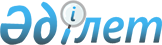 О внесении изменения в постановление акимата города Курчатов от 17 марта 2015 года № 86 "Об утверждении положения о государственном учреждении "Отдел ветеринарии и ветеринарного контроля города Курчатов Восточно-Казахстанской области"
					
			Утративший силу
			
			
		
					Постановление акимата города Курчатов Восточно-Казахстанской области от 22 апреля 2015 года № 127. Зарегистрировано Департаментом юстиции Восточно-Казахстанской области 21 мая 2015 года № 3952. Утратило силу - постановлением акимата города Курчатов Восточно-Казахстанской области от 11 мая 2016 года № 439      Сноска. Утратило силу  - постановлением акимата города Курчатов Восточно-Казахстанской области от 11.05.2016 № 439.

      В соответствии со статьей 21 Закона Республики Казахстан от 24 марта 1998 года "О нормативных правовых актах" акимат города Курчатов ПОСТАНОВЛЯЕТ: 

      1. Внести в постановление акимата города Курчатов от 17 марта 2015 года № 86 "Об утверждении положения о государственном учреждении "Отдел ветеринарии и ветеринарного контроля Восточно-Казахстанской области" (зарегистрировано в Реестре государственной регистрации нормативных правовых актов за номером 3841 от 06 апреля 2015 года, опубликовано в газете "7 дней" от 16 апреля 2015 года № 16 (1026) следующее изменение:

      в Положении утвержденном указанным постановлением:

      в разделе "2. Миссия, основные задачи, функции, права и обязанности государственного органа":

      в пункте 17:

      подпункты 1), 5), 9), 10), 11) исключить. 

      2. Контроль за исполнением данного постановления возложить на заместителя акима города Курчатов Кенжебекова С. М.

      3. Настоящее постановление вводится в действие по истечении десяти календарных дней после дня его первого официального опубликования.


					© 2012. РГП на ПХВ «Институт законодательства и правовой информации Республики Казахстан» Министерства юстиции Республики Казахстан
				
      Аким города Курчатов

Н. Нургалиев
